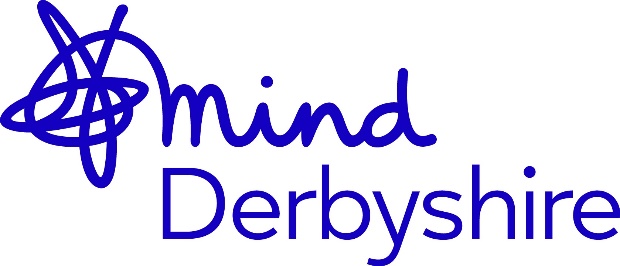 Person Specification: Paid Representative (DOLS) KEYQualificationsS/IEducated to a high standard and/or at least two years’ relevant working experience.EssentialSEnglish and Mathematics of at least GCSE Grade C or equivalent.EssentialSExperience and KnowledgeExperience and KnowledgeExperience and KnowledgeExperience of providing one to one support to a wide range of people and in a range of settings including hospitals and care homes.EssentialS/IUnderstanding of the needs of people with dementia, learning disabilities, mental health problems and/or acquired brain injury.EssentialS/IKnowledge of health and social care services, policy and practice.EssentialS/IAwareness of cultural, social and health issues in the local community and/or experience of work in diverse communities.EssentialS/IUnderstanding of and commitment to the principles and practice of advocacy.EssentialS/IExperience of IMCA/Paid Representative or advocacy work.DesirableS/IUnderstanding of the Mental Capacity Act and Deprivation of Liberty Safeguards.DesirableS/IExperience of employing a variety of communication aids to establish the wishes and needs of people with whom it may be difficult to communicate.DesirableS/IUnderstanding of the ethos and nature of the voluntary sector and working within a small organisation.DesirableS/ISkills and AbilitiesSkills and AbilitiesSkills and AbilitiesAbility to engage with, communicate effectively and maintain professional relationships with a range of individuals/organisations.EssentialS/IAbility to form positive working relationships with a wide range of clients with diverse communication and other needs.EssentialS/IExcellent communication skills both written and verbal.EssentialS/IAbility to work independently using own initiative, effectively respond to instructions and operate with minimum supervision.EssentialS/IGood interpersonal and negotiation skills.EssentialS/IAbility to prioritise and manage a diverse and demanding workload and work to tight deadlines.EssentialS/IAbility to deal with sensitive information and maintain strict confidentiality both in and out of the workplace.EssentialS/IAbility to produce records, case notes, information and reports to a high professional standard and to tight deadlines.EssentialS/IIT literate, confident and able to use email, Outlook, internet, databases and Microsoft Office programmes such as Word and Excel.EssentialIAbility to work in line with quality standards and systems. EssentialS/IOther Job Requirements Other Job Requirements Other Job Requirements Understanding and strong support for the principles of empowerment and involvement.EssentialS/IUnderstanding, awareness of and commitment to the principles of equal opportunities and the promotion of equality and diversity within the service and as a member of staff.EssentialS/IWillingness to participate in training and development opportunities.EssentialS/IFlexible in approach and willing to work unsocial hours when required.EssentialS/IMotivated, enthusiastic and committed.  EssentialIHold a full driving licence and have access to own transport to deliver the requirements of the job description.EssentialSHold an NHS COVID pass showing a complete course (two doses) of an approved COVID-19 vaccination, or evidence of an approved medical exemption.EssentialS/ISAssessed at shortlistingIAssessed at interview (may involve being tested at interview)